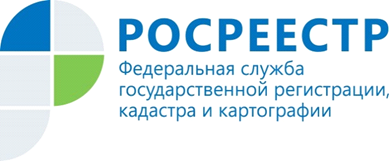 Надзор усиливаетсяПо итогам первого полугодия 2016 года на территории Красноярского края выявлено 1174 нарушения земельного законодательства Российской Федерации, привлечено к административной ответственности 828 нарушителей с наложением штрафов на сумму более  6 миллионов рублей, что на 55% больше аналогичного показателя первого полугодия 2015 года.  Взыскано более 5 миллионов рублей, данный показатель увеличился в три раза.Всего в отчетном периоде в рамках осуществления государственного земельного надзора проведено более 3 тысяч проверок, что превышает аналогичные показатели 2015 года на 6%.Стоит отметить, тенденция роста обусловлена увеличением внеплановых проверок по обращениям граждан, физических и юридических лиц, органов государственной власти и местного самоуправления, а также по результатам административных обследований.Напоминаем, что процедура административного обследования земельных участков была введена в прошлом году. Теперь инспектор государственного земельного надзора Росреестра имеет право осуществлять данный вид контрольных мероприятий без участия правообладателей земельных участков.В отчетном периоде проведено 993 административных обследований.